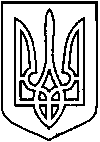 СЄВЄРОДОНЕЦЬКА МІСЬКА ВІЙСЬКОВО-ЦИВІЛЬНА АДМІНІСТРАЦІЯСЄВЄРОДОНЕЦЬКОГО РАЙОНУ ЛУГАНСЬКОЇ ОБЛАСТІРОЗПОРЯДЖЕННЯкерівника Сєвєродонецької міської  військово-цивільної адміністрації29 вересня2021  року                                                              № 1936Про припинення контракту з директором комунального підприємства «Сєвєродонецькліфт» АФАНАСЬЄВИМ Павлом МиколайовичемКеруючись Законами України «Про військово-цивільні адміністрації», «Про місцеве самоврядування в Україні», статтею 32, пунктом 2 статті 36 Кодексу законів про працю України, пунктами 2.4.3, 5.2.1, 6.1Контракту про призначеннядиректора комунального підприємства «Сєвєродонецькліфт»
від 01жовтня2020 року, враховуючи особисту заяву АФАНАСЬЄВА Павла Миколайовича від 29.09.2021(реєстраційний номер загального відділу Сєвєродонецької міської військово-цивільної адміністрації від 29.09.2021 
№ 362),1.	ПРИПИНИТИ30 вересня 2021 року контракт про призначення директора комунального підприємства «Сєвєродонецькліфт»,що укладений 01 жовтня 2020 року, звільнити АФАНАСЬЄВА Павла Миколайовича з посади директора комунального підприємства «Сєвєродонецькліфт» 30 вересня 2021 року відповідно до пункту 2 статті 36 Кодексу законів про працю України та перевести АФАНАСЬЄВА Павла Миколайовича на посаду головного інженера комунального підприємства «Сєвєродонецькліфт» з 01 жовтня 
2021 року.КП «Сєвєродонецькліфт» вжити заходи щодо звільнення АФАНАСЬЄВА Павла Миколайовича з посади директора комунального підприємства «Сєвєродонецькліфт» та переведення його на посаду головного інженера підприємства відповідно до чинного законодавства України.АФАНАСЬЄВУПавлу Миколайовичу передати по акту приймання-передачі печатки, штампи, установчі документи підприємства ФОМІЧОВУ Олександру Юрійовичу. До складу комісії з приймання-передачі включити представників Фонду комунального майна Сєвєродонецької міської військово-цивільної адміністрації та Управління житлово-комунального господарства Сєвєродонецької міської військово-цивільної адміністрації.Дане розпорядження підлягає оприлюдненню.Контроль за виконанням цього розпорядження покладаю на заступника керівника Сєвєродонецької міської військово-цивільної адміністрації 
ОлегаКУЗЬМІНОВА.Керівник Сєвєродонецької міськоївійськово-цивільної адміністрації 			ОлександрСТРЮК